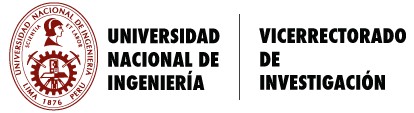 Lima        de                 del 2022Señor DoctorARTURO FERNANDO TALLEDO CORONADOVICERRECTORADO DE INVESTIGACIÓN UNIVERSIDAD NACIONAL DE INGENIERIADe mi consideración:Tengo el agrado de dirigirme a usted, en mi condición de docente en la categoría de:  ……………………………………. para presentar el Proyecto de Investigación titulado: ……………………………………………………………………………………………………...……………………………………………………………………………………………………...……………………………………………………………………………………………………..al Concurso de Proyecto de Investigación Formativa 2023 de la Universidad Nacional de Ingeniería, ejecutado principalmente en la Facultad de: ……………………………………………Sin otro particular, quedo de usted.Atentamente,Firma del docente jefe del proyectoCódigo docente: Teléfono:Correo-e: